г. Петропавловск-Камчатский		                                            16.03.2022О переоформлениилицензииВ соответствии с пунктами 12, 19 статьи 19 Федерального закона от 22.11.1995 № 171-ФЗ «О государственном регулировании производства и оборота этилового спирта, алкогольной и спиртосодержащей продукции и об ограничении потребления (распития) алкогольной продукции», положением о Министерстве экономического развития Камчатского края, утвержденным постановлением Правительства Камчатского края от  27.12.2012 № 590-П, на основании заявления от 03.03.2022 о переоформлении лицензии, представленного обществом с ограниченной ответственностью «Ориент-Экспресс» (ИНН 4100007222, КПП 410101001, ОГРН 1024101020679, место нахождения общества: Камчатский край, г. Петропавловск-Камчатский, ул.Академика Королева д.49, кв.16) пер. имени Заварицкого А.Н., д. 11, стр. 2, офис 58) в связи с изменением адреса места нахождения юридического лицаПРИКАЗЫВАЮ:1. Переоформить лицензию с регистрационным номером 41РПА0000420 на розничную продажу алкогольной продукции ООО «Ориент-Экспресс» с 17 марта 2022 года путем внесения в государственный сводный реестр выданных лицензий записи о переоформлении лицензии с сохранением при этом указанного в лицензии срока ее действия (с 04.04.2013 по 03.04.2022).2. Действие настоящего приказа довести до сведения:- Управления Федеральной налоговой службы России по Камчатскому краю;- ООО «Ориент-Экспресс».3. Контроль за исполнением настоящего приказа возложить на заместителя министра - начальника отдела торговли, лицензирования и контроля алкогольной продукции Бакнину О.Н.Врио Министра 		  	  					       А.С. Гончаров           Исп.: Чиркова Н.В.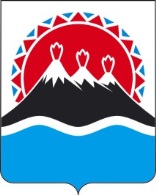 МИНИСТЕРСТВО ЭКОНОМИЧЕСКОГО РАЗВИТИЯ КАМЧАТСКОГО КРАЯ(Минэкономразвития Камчатского края)ПРИКАЗ № 82-Т